1ª FASE = CLASSIFICATÓRIA2ª FASE = QUARTAS DE FINAL3ª FASE = SEMIFINAL4ª FASE = FINAL1ª FASE = CLASSIFICATÓRIA2ª FASE = SEMIFINAL3ª FASE = FINAL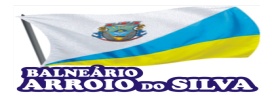 CAMPEONATO DE FUTEBOL SETE SOCIETY SINTÉTICO / 2015Categoria Livre           TAÇA       “ E.J.W ” DMEJogoDataHoraEquipe “A”ResultadoResultadoResultadoEquipe “B”ChFaCat0113.0918:00E.C AraganaX           E.C Grenal C1ªLivJogoDataHoraEquipe “A”ResultadoResultadoResultadoEquipe “B”ChFaCat0216.0920:00          Águia E.CX        Juventus F.C C1ªLiv0316.0921:00Porto Art F.CXRonald Teixeira ImóveisA1ªLivJogoDataHoraEquipe “A”ResultadoResultadoResultadoEquipe “B”ChFaCat0418.0920:00A.E.C Golfinhos X     Garra Juvenil F.CA1ªLiv0518.0921:00Nito Mat de Constr. F.CX      Acadêmicos E.CB1ªLivJogoDataHoraEquipe “A”    Resultado    Resultado    ResultadoEquipe “B”ChFaCat0620.0917:00 Illa Font/Zona Sul E.CX      Marisqueiros F.CB1ªLiv0720.0918:00       Juventus F.C X          E.C AraganaC1ªLiv0820.0919:00          E.C Grenal X            Águia E.CC1ªLiv0920.0920:00      Garra Juvenil F.CX         Porto Art F.CA1ªLivJogoDataHoraEquipe “A”ResultadoResultadoResultadoEquipe “B”ChFaCat1023.0920:00Ronald Teixeira ImóveisX       A.E.C GolfinhosA1ªLiv1123.0921:00Marisqueiros F.CXNito Mat de Constr. F.CB1ªLivJogoDataHoraEquipe “A”ResultadoResultadoResultadoEquipe “B”ChFaCat1225.0920:00Acadêmicos E.CX Illa Font/Zona Sul E.CB1ªLiv1325.0921:00E.C GrenalX         Juventus F.CC1ªLivJogoDataHoraEquipe “A”ResultadoResultadoResultadoEquipe “B”ChFaCat1427.0917:00E.C AraganaX           Águia E.C C1ªLiv1527.0918:00A.E.C GolfinhosX         Porto Art F.CA1ªLiv1627.0919:00Ronald Teixeira Imóveis X      Garra Juvenil F.CA1ªLiv1727.0920:00 Illa Font/Zona Sul E.CXNito Mat de Constr. F.CB1ªLivJogoDataHoraEquipe “A”ResultadoResultadoResultadoEquipe “B”ChFaCat1801.1021:00Marisqueiros F.CX       Acadêmicos E.CB1ªLivJogoDataHoraEquipe “A”ResultadoResultadoResultadoEquipe “B”ChFaCat1904.1017:001º colocado chave “A”XMelhor 3º de  “B”ou”C”U2ªLiv1904.1017:00XU2ªLiv2004.1018:001º colocado chave “B”XMelhor 3º de  “A”ou”C”U2ªLiv2004.1018:00XU2ªLiv2104.1019:002º colocado chave “B”X2º colocado chave “C”U2ªLiv2104.1019:00XU2ªLiv2204.1020:001º colocado chave “C”X2º colocado chave “A”U2ªLiv2204.1020:00XU2ªLivJogoDataHoraEquipe “A”ResultadoResultadoResultadoEquipe “B”ChFaCat2321.0918:00Vencedor Jogo 20XVencedor Jogo 22U3ªLiv2321.0918:00XU3ªLiv2421.0919:00Vencedor Jogo 19XVencedor Jogo 21U3ªLiv2421.0919:00XU3ªLivJogoDataHoraEquipe “A”ResultadoResultadoResultadoEquipe “B”ChFaCat2511.1018:00Vencedor Jogo 23XVencedor Jogo 24U4ªLiv2511.1018:00XU4ªLiv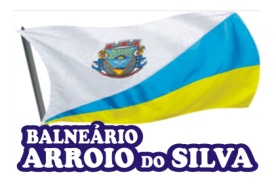 CAMPEONATO DE FUTEBOL SETE SOCIETY SINTÉTICO / 2015Categoria Veteranos    TAÇA    “CASA VIVA” DMEJogoDataHoraEquipe “A”ResultadoResultadoResultadoEquipe “B”ChFaCat0113.0917:00E.C AraganaX        Fusão E.CB1ªVetJogoDataDataEquipe “A”Equipe “B”ChFaCat0215.0920:00Amg do Marcelo F.C X   Acadêmicos E.CB1ªVet0315.0921:00Maracujá E.CXXXS.E MariscãoA1ªVetJogoDataHoraEquipe “A”ResultadoResultadoResultadoEquipe “B”ChFaCat0417.0920:00Mar Azul E.C X       Estrela E.CA1ªVet0517.0921:00Fusão E.CXAmg do MarceloF.CB1ªVetJogoDataHoraEquipe “A”ResultadoResultadoResultadoEquipe “B”ChFaCat0622.0920:00Acadêmicos E.CX     E.C AraganaB1ªVet0722.0921:00       Estrela E.C      Maracujá E.C AJogoDataHoraEquipe “A”ResultadoResultadoResultadoEquipe “B”ChFaCat0824.0920:00S.E Mariscão X   Mar Azul E.CA1ªVet0924.0921:00Fusão E.CX Acadêmicos E.CB1ªVetJogoDataHoraEquipe “A”ResultadoResultadoResultadoEquipe “B”ChFaCat1029.0920:00E.C AraganaXAmg do Marcelo F.CB1ªVet1129.0921:00Mar Azul E.CX     Maracujá E.CA1ªVetJogoDataHoraEquipe “A”ResultadoResultadoResultadoEquipe “B”ChFaCat1201.1020:00S.E MariscãoX        Estrela E.CA1ªVetJogoDataHoraEquipe “A”ResultadoResultadoResultadoEquipe “B”ChFaCat1306.1020:001º colocado chave AX2º colocado chave BU2ªVet1306.1020:00XU2ªVet1406.1021:001º colocado chave BX2º colocado chave AU2ªVet1406.1021:00XU2ªVetJogoDataHoraEquipe “A”ResultadoResultadoResultadoEquipe “B”ChFaCat1511.1017:00Vencedor Jogo 13 XVencedor Jogo 14U3ªVet1511.1017:00XU3ªVet